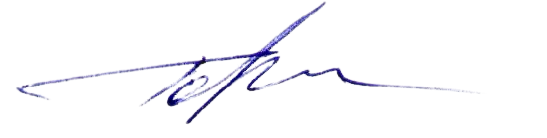 ОБЩИЕ СВЕДЕНИЯ Учебная дисциплина «Компьютерное моделирование и анализ данных» изучается в пятом семестре.Курсовая работа не предусмотрена.Форма промежуточной аттестации: Экзамен.Место учебной дисциплины в структуре ОПОПУчебная дисциплина «Компьютерное моделирование и анализ данных» относится к обязательной части.Основой для освоения дисциплины являются результаты обучения по предшествующим дисциплинам:Алгебра и аналитическая геометрия;Математический анализ;Дифференциальные уравнения;Математическая статистика.Результаты обучения по учебной дисциплине, используются при изучении следующих дисциплин:Технология сложных систем.Результаты освоения учебной дисциплины в дальнейшем будут использованы при прохождении производственной практики и (или) выполнении выпускной квалификационной работы.ЦЕЛИ И ПЛАНИРУЕМЫЕ РЕЗУЛЬТАТЫ ОБУЧЕНИЯ ПО ДИСЦИПЛИНЕЦелями изучения дисциплины «Компьютерное моделирование и анализ данных» являются:формирование теоретических и практических знаний о принципах, технологиях и методах моделирования;формирование теоретических знаний о современных принципах, методах и средствах анализа данных, практических умений и навыков по применению современных методов анализа данных в различных сферах человеческой деятельности;формирование у обучающихся компетенции, установленной образовательной программой в соответствии с ФГОС ВО по данной дисциплине. Результатом обучения по учебной дисциплине является овладение обучающимися знаниями, умениями, навыками и опытом деятельности, характеризующими процесс формирования компетенции и обеспечивающими достижение планируемых результатов освоения учебной дисциплины.Формируемые компетенции, индикаторы достижения компетенций, соотнесённые с планируемыми результатами обучения по дисциплине:СТРУКТУРА И СОДЕРЖАНИЕ УЧЕБНОЙ ДИСЦИПЛИНЫОбщая трудоёмкость учебной дисциплины по учебному плану составляет:Структура учебной дисциплины для обучающихся по видам занятий Структура учебной дисциплины для обучающихся по разделам и темам дисциплины: Краткое содержание учебной дисциплиныОрганизация самостоятельной работы обучающихсяСамостоятельная работа студента – обязательная часть образовательного процесса, направленная на развитие готовности к профессиональному и личностному самообразованию, на проектирование дальнейшего образовательного маршрута и профессиональной карьеры.Самостоятельная работа обучающихся по дисциплине организована как совокупность аудиторных и внеаудиторных занятий и работ, обеспечивающих успешное освоение дисциплины. Аудиторная самостоятельная работа обучающихся по дисциплине выполняется на учебных занятиях под руководством преподавателя и по его заданию. Аудиторная самостоятельная работа обучающихся входит в общий объем времени, отведенного учебным планом на аудиторную работу, и регламентируется расписанием учебных занятий. Внеаудиторная самостоятельная работа обучающихся – планируемая учебная, научно-исследовательская, практическая работа обучающихся, выполняемая во внеаудиторное время по заданию и при методическом руководстве преподавателя, но без его непосредственного участия, расписанием учебных занятий не регламентируется.Внеаудиторная самостоятельная работа обучающихся включает в себя:изучение теоретического и практического материала по рекомендованным источникам;подготовка к контрольным работам;подготовка к промежуточной аттестации в течение семестра.Самостоятельная работа обучающихся с участием преподавателя предусматривает проведение консультаций перед экзаменом.Применение электронного обучения, дистанционных образовательных технологийПри реализации программы учебной дисциплины электронное обучение и дистанционные образовательные технологии не применяются.РЕЗУЛЬТАТЫ ОБУЧЕНИЯ ПО ДИСЦИПЛИНЕ, КРИТЕРИИ ОЦЕНКИ УРОВНЯ СФОРМИРОВАННОСТИ КОМПЕТЕНЦИЙ, СИСТЕМА И ШКАЛА ОЦЕНИВАНИЯСоотнесение планируемых результатов обучения с уровнями сформированности компетенции.ОЦЕНОЧНЫЕ СРЕДСТВА ДЛЯ ТЕКУЩЕГО КОНТРОЛЯ УСПЕВАЕМОСТИ И ПРОМЕЖУТОЧНОЙ АТТЕСТАЦИИ, ВКЛЮЧАЯ САМОСТОЯТЕЛЬНУЮ РАБОТУ ОБУЧАЮЩИХСЯПри проведении контроля самостоятельной работы обучающихся, текущего контроля и промежуточной аттестации по учебной дисциплине «Компьютерное моделирование и анализ данных» проверяется уровень сформированности у обучающихся компетенций и запланированных результатов обучения по дисциплине, указанных в разделе 2 настоящей программы.Формы текущего контроля успеваемости, примеры типовых заданий:Критерии, шкалы оценивания текущего контроля успеваемости:Промежуточная аттестация:Критерии, шкалы оценивания промежуточной аттестации учебной дисциплины:Система оценивания результатов текущего контроля и промежуточной аттестацииОценка по дисциплине выставляется обучающемуся с учётом результатов текущей и промежуточной аттестации.ОБРАЗОВАТЕЛЬНЫЕ ТЕХНОЛОГИИРеализация программы предусматривает использование в процессе обучения следующих образовательных технологий:поиск и обработка информации с использованием сети Интернет;дистанционные образовательные технологии в случае производственной необходимости;применение электронного обучения в случае производственной необходимости.ПРАКТИЧЕСКАЯ ПОДГОТОВКАПрактическая подготовка в рамках учебной дисциплины реализуется при проведении практических занятий. ОРГАНИЗАЦИЯ ОБРАЗОВАТЕЛЬНОГО ПРОЦЕССА ДЛЯ ЛИЦ С ОГРАНИЧЕННЫМИ ВОЗМОЖНОСТЯМИ ЗДОРОВЬЯПри обучении лиц с ограниченными возможностями здоровья и инвалидов используются подходы, способствующие созданию безбарьерной образовательной среды: технологии дифференциации и индивидуального обучения, применение соответствующих методик по работе с инвалидами, использование средств дистанционного общения, проведение дополнительных индивидуальных консультаций по изучаемым теоретическим вопросам и практическим занятиям, оказание помощи при подготовке к промежуточной аттестации.При необходимости рабочая программа дисциплины может быть адаптирована для обеспечения образовательного процесса лицам с ограниченными возможностями здоровья, в том числе для дистанционного обучения.Учебные и контрольно-измерительные материалы представляются в формах, доступных для изучения студентами с особыми образовательными потребностями с учетом нозологических групп инвалидов.Для подготовки к ответу на практическом занятии, студентам с ограниченными возможностями здоровья среднее время увеличивается по сравнению со средним временем подготовки обычного студента.Для студентов с инвалидностью или с ограниченными возможностями здоровья форма проведения текущей и промежуточной аттестации устанавливается с учетом индивидуальных психофизических особенностей (устно, письменно на бумаге, письменно на компьютере, в форме тестирования и т.п.). Промежуточная аттестация по дисциплине может проводиться в несколько этапов в форме рубежного контроля по завершению изучения отдельных тем дисциплины. При необходимости студенту предоставляется дополнительное время для подготовки ответа на зачете или экзамене.Для осуществления процедур текущего контроля успеваемости и промежуточной аттестации обучающихся создаются, при необходимости, фонды оценочных средств, адаптированные для лиц с ограниченными возможностями здоровья и позволяющие оценить достижение ими запланированных в основной образовательной программе результатов обучения и уровень сформированности всех компетенций, заявленных в образовательной программе.МАТЕРИАЛЬНО-ТЕХНИЧЕСКОЕ ОБЕСПЕЧЕНИЕ ДИСЦИПЛИНЫ Материально-техническое обеспечение дисциплины при обучении с использованием традиционных технологий обучения.УЧЕБНО-МЕТОДИЧЕСКОЕ И ИНФОРМАЦИОННОЕ ОБЕСПЕЧЕНИЕ УЧЕБНОЙ ДИСЦИПЛИНЫИНФОРМАЦИОННОЕ ОБЕСПЕЧЕНИЕ УЧЕБНОГО ПРОЦЕССАРесурсы электронной библиотеки, информационно-справочные системы и профессиональные базы данных:Перечень программного обеспечения ЛИСТ УЧЕТА ОБНОВЛЕНИЙ РАБОЧЕЙ ПРОГРАММЫ УЧЕБНОЙ ДИСЦИПЛИНЫВ рабочую программу учебной дисциплины внесены изменения/обновления и утверждены на заседании кафедры:Министерство науки и высшего образования Российской ФедерацииМинистерство науки и высшего образования Российской ФедерацииФедеральное государственное бюджетное образовательное учреждениеФедеральное государственное бюджетное образовательное учреждениевысшего образованиявысшего образования«Российский государственный университет им. А.Н. Косыгина«Российский государственный университет им. А.Н. Косыгина(Технологии. Дизайн. Искусство)»(Технологии. Дизайн. Искусство)»Институт Мехатроники и информационных технологийКафедра Прикладной математики и программированияРАБОЧАЯ ПРОГРАММАУЧЕБНОЙ ДИСЦИПЛИНЫРАБОЧАЯ ПРОГРАММАУЧЕБНОЙ ДИСЦИПЛИНЫРАБОЧАЯ ПРОГРАММАУЧЕБНОЙ ДИСЦИПЛИНЫКомпьютерное моделирование и анализ данныхКомпьютерное моделирование и анализ данныхКомпьютерное моделирование и анализ данныхУровень образования бакалавриатбакалавриатНаправление подготовки01.03.02Прикладная математика и информатикаНаправленность (профиль)Системное программирование и компьютерные технологии Системное программирование и компьютерные технологии Срок освоения образовательной программы по очной форме обучения4 года4 годаФорма обученияочнаяочнаяРабочая программа учебной дисциплины «Компьютерное моделирование и анализ данных» основной профессиональной образовательной программы высшего образования, рассмотрена и одобрена на заседании кафедры, протокол №10 от 29.06.2021 г.Рабочая программа учебной дисциплины «Компьютерное моделирование и анализ данных» основной профессиональной образовательной программы высшего образования, рассмотрена и одобрена на заседании кафедры, протокол №10 от 29.06.2021 г.Рабочая программа учебной дисциплины «Компьютерное моделирование и анализ данных» основной профессиональной образовательной программы высшего образования, рассмотрена и одобрена на заседании кафедры, протокол №10 от 29.06.2021 г.Рабочая программа учебной дисциплины «Компьютерное моделирование и анализ данных» основной профессиональной образовательной программы высшего образования, рассмотрена и одобрена на заседании кафедры, протокол №10 от 29.06.2021 г.Разработчики рабочей программы учебной дисциплины:Разработчики рабочей программы учебной дисциплины:Разработчики рабочей программы учебной дисциплины:Разработчики рабочей программы учебной дисциплины:ДоцентА.М. Романенков 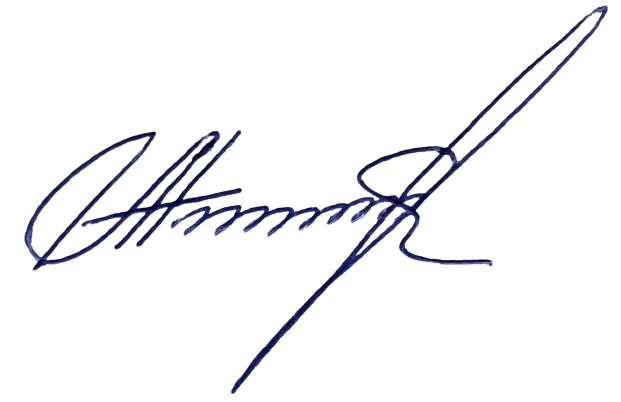 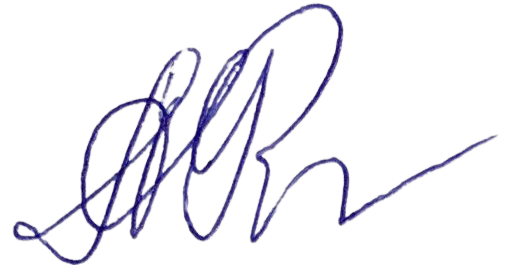 А.М. Романенков АссистентА.Т. КостоевА.Т. КостоевЗаведующий кафедрой:Заведующий кафедрой:В.В. ГоршковКод и наименование компетенцииКод и наименование индикаторадостижения компетенцииПланируемые результаты обучения по дисциплинеОПК-3Способен применять и модифицировать математические модели для решения задач в области профессиональной деятельностиИД-ОПК-3.1Анализ и использование математических моделей для решения актуальных задач прикладной математики и информатики;Демонстрирует знания алгоритмических и программных решений прикладного программирования и математического моделирования.Применяет методы и средства для реализации алгоритмических и программных решений прикладного программирования и математического моделирования.Демонстрирует навыки алгоритмической и программной реализации прикладных задач математического моделирования.Анализирует объекты и характеристики математической среды для решения задач прикладной математики и информатики.  Решает задачи классической математики с использованием методов и средств программирования и графических средств. Осуществляет предварительную обработку данных и статистический анализ данных.ОПК-3Способен применять и модифицировать математические модели для решения задач в области профессиональной деятельностиИД-ОПК-3.2Осуществление адаптации и модификации математических моделей и алгоритмов для решения актуальных задач прикладной математики и информатикиДемонстрирует знания алгоритмических и программных решений прикладного программирования и математического моделирования.Применяет методы и средства для реализации алгоритмических и программных решений прикладного программирования и математического моделирования.Демонстрирует навыки алгоритмической и программной реализации прикладных задач математического моделирования.Анализирует объекты и характеристики математической среды для решения задач прикладной математики и информатики.  Решает задачи классической математики с использованием методов и средств программирования и графических средств. Осуществляет предварительную обработку данных и статистический анализ данных.по очной форме обучения  – 4з.е.144час.Структура и объем дисциплиныСтруктура и объем дисциплиныСтруктура и объем дисциплиныСтруктура и объем дисциплиныСтруктура и объем дисциплиныСтруктура и объем дисциплиныСтруктура и объем дисциплиныСтруктура и объем дисциплиныСтруктура и объем дисциплиныСтруктура и объем дисциплиныОбъем дисциплины по семестрамформа промежуточной аттестациивсего, часКонтактная аудиторная работа, часКонтактная аудиторная работа, часКонтактная аудиторная работа, часКонтактная аудиторная работа, часСамостоятельная работа обучающегося, часСамостоятельная работа обучающегося, часСамостоятельная работа обучающегося, часОбъем дисциплины по семестрамформа промежуточной аттестациивсего, часлекции, часпрактические занятия, часлабораторные занятия, часпрактическая подготовка, часкурсовая работасамостоятельная работа обучающегося, часпромежуточная аттестация, час5 семестрэкзамен14434344036Всего:14434344036Планируемые (контролируемые) результаты освоения: код(ы) формируемой(ых) компетенции(й) и индикаторов достижения компетенцийНаименование разделов, тем;форма(ы) промежуточной аттестацииВиды учебной работыВиды учебной работыВиды учебной работыВиды учебной работыСамостоятельная работа, часВиды и формы контрольных мероприятий, обеспечивающие по совокупности текущий контроль успеваемости;формы промежуточного контроля успеваемостиПланируемые (контролируемые) результаты освоения: код(ы) формируемой(ых) компетенции(й) и индикаторов достижения компетенцийНаименование разделов, тем;форма(ы) промежуточной аттестацииКонтактная работаКонтактная работаКонтактная работаКонтактная работаСамостоятельная работа, часВиды и формы контрольных мероприятий, обеспечивающие по совокупности текущий контроль успеваемости;формы промежуточного контроля успеваемостиПланируемые (контролируемые) результаты освоения: код(ы) формируемой(ых) компетенции(й) и индикаторов достижения компетенцийНаименование разделов, тем;форма(ы) промежуточной аттестацииЛекции, часПрактические занятия, часЛабораторные работы, часПрактическая подготовка, часСамостоятельная работа, часВиды и формы контрольных мероприятий, обеспечивающие по совокупности текущий контроль успеваемости;формы промежуточного контроля успеваемостиПятый семестрПятый семестрПятый семестрПятый семестрПятый семестрПятый семестрПятый семестрОПК-3:ИД-ОПК-3.1ИД-ОПК-3.2Раздел I. Математическая среда MatLabхххх10Формы текущего контроляпо разделу I:самостоятельные проверочные работыОПК-3:ИД-ОПК-3.1ИД-ОПК-3.2Тема 1.1Объекты и характеристики математической среды.2Формы текущего контроляпо разделу I:самостоятельные проверочные работыОПК-3:ИД-ОПК-3.1ИД-ОПК-3.2Тема 1.2Средства программирования.4Формы текущего контроляпо разделу I:самостоятельные проверочные работыОПК-3:ИД-ОПК-3.1ИД-ОПК-3.2Тема 1.3Графические средства.4Формы текущего контроляпо разделу I:самостоятельные проверочные работыОПК-3:ИД-ОПК-3.1ИД-ОПК-3.2Практическое занятие №1.1Объекты и характеристики математической среды.2Формы текущего контроляпо разделу I:самостоятельные проверочные работыОПК-3:ИД-ОПК-3.1ИД-ОПК-3.2Практическое занятие №1.2Средства программирования.4Формы текущего контроляпо разделу I:самостоятельные проверочные работыОПК-3:ИД-ОПК-3.1ИД-ОПК-3.2Практическое занятие №1.3Графические средства.4Формы текущего контроляпо разделу I:самостоятельные проверочные работыОПК-3:ИД-ОПК-3.1ИД-ОПК-3.2Раздел II. Задачи классической математикихххх10Формы текущего контроляпо разделу II:самостоятельные проверочные работыОПК-3:ИД-ОПК-3.1ИД-ОПК-3.2Тема 2.1Линейная алгебра.2Формы текущего контроляпо разделу II:самостоятельные проверочные работыОПК-3:ИД-ОПК-3.1ИД-ОПК-3.2Тема 2.2Математический анализ.2Формы текущего контроляпо разделу II:самостоятельные проверочные работыОПК-3:ИД-ОПК-3.1ИД-ОПК-3.2Тема 2.3Дифференциальные уравнения.2Формы текущего контроляпо разделу II:самостоятельные проверочные работыОПК-3:ИД-ОПК-3.1ИД-ОПК-3.2Тема 2.4Математическая статистика.2Формы текущего контроляпо разделу II:самостоятельные проверочные работыОПК-3:ИД-ОПК-3.1ИД-ОПК-3.2Практическое занятие №2.1Линейная алгебра.2Формы текущего контроляпо разделу II:самостоятельные проверочные работыОПК-3:ИД-ОПК-3.1ИД-ОПК-3.2Практическое занятие 2.2Математический анализ.2Формы текущего контроляпо разделу II:самостоятельные проверочные работыОПК-3:ИД-ОПК-3.1ИД-ОПК-3.2Практическое занятие 2.3Дифференциальные уравнения.2Формы текущего контроляпо разделу II:самостоятельные проверочные работыОПК-3:ИД-ОПК-3.1ИД-ОПК-3.2Практическое занятие 2.4Математическая статистика.2Формы текущего контроляпо разделу II:самостоятельные проверочные работыОПК-3:ИД-ОПК-3.1ИД-ОПК-3.2Раздел III. Анализ и моделирование данныххххх20Формы текущего контроляпо разделу III:самостоятельные проверочные работыОПК-3:ИД-ОПК-3.1ИД-ОПК-3.2Тема 3.1Анализ данных, предварительная обработка.4Формы текущего контроляпо разделу III:самостоятельные проверочные работыОПК-3:ИД-ОПК-3.1ИД-ОПК-3.2Тема 3.2Аппроксимационные модели данных, принятие решений.4Формы текущего контроляпо разделу III:самостоятельные проверочные работыОПК-3:ИД-ОПК-3.1ИД-ОПК-3.2Тема 3.3Статистический анализ данных, проверка гипотез.4Формы текущего контроляпо разделу III:самостоятельные проверочные работыОПК-3:ИД-ОПК-3.1ИД-ОПК-3.2Тема 3.4Визуальное моделирование. Toolbox Simulink.4Формы текущего контроляпо разделу III:самостоятельные проверочные работыОПК-3:ИД-ОПК-3.1ИД-ОПК-3.2Практическое занятие №3.1Анализ данных, предварительная обработка.4Формы текущего контроляпо разделу III:самостоятельные проверочные работыОПК-3:ИД-ОПК-3.1ИД-ОПК-3.2Практическое занятие 3.2Аппроксимационные модели данных, принятие решений.4Формы текущего контроляпо разделу III:самостоятельные проверочные работыОПК-3:ИД-ОПК-3.1ИД-ОПК-3.2Практическое занятие 3.3Статистический анализ данных, проверка гипотез.4Формы текущего контроляпо разделу III:самостоятельные проверочные работыОПК-3:ИД-ОПК-3.1ИД-ОПК-3.2Практическое занятие 3.4Визуальное моделирование. Toolbox Simulink.4Формы текущего контроляпо разделу III:самостоятельные проверочные работыОПК-3:ИД-ОПК-3.1ИД-ОПК-3.2Экзаменхххх36экзамен по билетамОПК-3:ИД-ОПК-3.1ИД-ОПК-3.2ИТОГО за пятый семестр3434хх76ОПК-3:ИД-ОПК-3.1ИД-ОПК-3.2ИТОГО за весь период343476№ ппНаименование раздела и темы дисциплиныСодержание раздела (темы)Содержание раздела (темы)Раздел IМатематическая среда MatLabМатематическая среда MatLabМатематическая среда MatLabТема 1.1Объекты и характеристики математической средыХарактеристики пакета Matlab. Интерфейс. Строчный редактор. Управляющие команды и функции. Объекты. Формат числа. Представление и ввод чисел и выражений. Константы и переменные, специальные символы. Операторы: арифметические, логические, символьные, операторы округления. Математические функции. Ввод и генерация векторов и матриц. Генерация специальных матриц. Матричные операции. Конструирование матриц. Программирование в среде Matlab: скрипт-сценарии и процедуры-функции. Переменные глобальные и локальные, программные файлы, файлы данных, протокол. Элементы программирования: операторы цикла, условные операторы, выход, пауза. Определение входных и выходных переменных, диалог с пользователем, меню. Интерпретация текстовых строк. Двумерная графика: параметры графики, системы координат, масштаб, оформление. Многооконный режим, графические функции, анимация, движение точки по траектории. Трехмерная графика: виды 3D-графики, операторы и параметры, массивы данных, оформление. Специальные функции 3D-графики: цветовая палитра, подсветка, ориентация, линии уровня. Операторы преобразования координат. Специальные функции. Специальная графика: диаграммы, гистограммы в декартовых и полярных координатах.Характеристики пакета Matlab. Интерфейс. Строчный редактор. Управляющие команды и функции. Объекты. Формат числа. Представление и ввод чисел и выражений. Константы и переменные, специальные символы. Операторы: арифметические, логические, символьные, операторы округления. Математические функции. Ввод и генерация векторов и матриц. Генерация специальных матриц. Матричные операции. Конструирование матриц. Программирование в среде Matlab: скрипт-сценарии и процедуры-функции. Переменные глобальные и локальные, программные файлы, файлы данных, протокол. Элементы программирования: операторы цикла, условные операторы, выход, пауза. Определение входных и выходных переменных, диалог с пользователем, меню. Интерпретация текстовых строк. Двумерная графика: параметры графики, системы координат, масштаб, оформление. Многооконный режим, графические функции, анимация, движение точки по траектории. Трехмерная графика: виды 3D-графики, операторы и параметры, массивы данных, оформление. Специальные функции 3D-графики: цветовая палитра, подсветка, ориентация, линии уровня. Операторы преобразования координат. Специальные функции. Специальная графика: диаграммы, гистограммы в декартовых и полярных координатах.Тема 1.2Средства программированияХарактеристики пакета Matlab. Интерфейс. Строчный редактор. Управляющие команды и функции. Объекты. Формат числа. Представление и ввод чисел и выражений. Константы и переменные, специальные символы. Операторы: арифметические, логические, символьные, операторы округления. Математические функции. Ввод и генерация векторов и матриц. Генерация специальных матриц. Матричные операции. Конструирование матриц. Программирование в среде Matlab: скрипт-сценарии и процедуры-функции. Переменные глобальные и локальные, программные файлы, файлы данных, протокол. Элементы программирования: операторы цикла, условные операторы, выход, пауза. Определение входных и выходных переменных, диалог с пользователем, меню. Интерпретация текстовых строк. Двумерная графика: параметры графики, системы координат, масштаб, оформление. Многооконный режим, графические функции, анимация, движение точки по траектории. Трехмерная графика: виды 3D-графики, операторы и параметры, массивы данных, оформление. Специальные функции 3D-графики: цветовая палитра, подсветка, ориентация, линии уровня. Операторы преобразования координат. Специальные функции. Специальная графика: диаграммы, гистограммы в декартовых и полярных координатах.Характеристики пакета Matlab. Интерфейс. Строчный редактор. Управляющие команды и функции. Объекты. Формат числа. Представление и ввод чисел и выражений. Константы и переменные, специальные символы. Операторы: арифметические, логические, символьные, операторы округления. Математические функции. Ввод и генерация векторов и матриц. Генерация специальных матриц. Матричные операции. Конструирование матриц. Программирование в среде Matlab: скрипт-сценарии и процедуры-функции. Переменные глобальные и локальные, программные файлы, файлы данных, протокол. Элементы программирования: операторы цикла, условные операторы, выход, пауза. Определение входных и выходных переменных, диалог с пользователем, меню. Интерпретация текстовых строк. Двумерная графика: параметры графики, системы координат, масштаб, оформление. Многооконный режим, графические функции, анимация, движение точки по траектории. Трехмерная графика: виды 3D-графики, операторы и параметры, массивы данных, оформление. Специальные функции 3D-графики: цветовая палитра, подсветка, ориентация, линии уровня. Операторы преобразования координат. Специальные функции. Специальная графика: диаграммы, гистограммы в декартовых и полярных координатах.Тема 1.3Графические средстваХарактеристики пакета Matlab. Интерфейс. Строчный редактор. Управляющие команды и функции. Объекты. Формат числа. Представление и ввод чисел и выражений. Константы и переменные, специальные символы. Операторы: арифметические, логические, символьные, операторы округления. Математические функции. Ввод и генерация векторов и матриц. Генерация специальных матриц. Матричные операции. Конструирование матриц. Программирование в среде Matlab: скрипт-сценарии и процедуры-функции. Переменные глобальные и локальные, программные файлы, файлы данных, протокол. Элементы программирования: операторы цикла, условные операторы, выход, пауза. Определение входных и выходных переменных, диалог с пользователем, меню. Интерпретация текстовых строк. Двумерная графика: параметры графики, системы координат, масштаб, оформление. Многооконный режим, графические функции, анимация, движение точки по траектории. Трехмерная графика: виды 3D-графики, операторы и параметры, массивы данных, оформление. Специальные функции 3D-графики: цветовая палитра, подсветка, ориентация, линии уровня. Операторы преобразования координат. Специальные функции. Специальная графика: диаграммы, гистограммы в декартовых и полярных координатах.Характеристики пакета Matlab. Интерфейс. Строчный редактор. Управляющие команды и функции. Объекты. Формат числа. Представление и ввод чисел и выражений. Константы и переменные, специальные символы. Операторы: арифметические, логические, символьные, операторы округления. Математические функции. Ввод и генерация векторов и матриц. Генерация специальных матриц. Матричные операции. Конструирование матриц. Программирование в среде Matlab: скрипт-сценарии и процедуры-функции. Переменные глобальные и локальные, программные файлы, файлы данных, протокол. Элементы программирования: операторы цикла, условные операторы, выход, пауза. Определение входных и выходных переменных, диалог с пользователем, меню. Интерпретация текстовых строк. Двумерная графика: параметры графики, системы координат, масштаб, оформление. Многооконный режим, графические функции, анимация, движение точки по траектории. Трехмерная графика: виды 3D-графики, операторы и параметры, массивы данных, оформление. Специальные функции 3D-графики: цветовая палитра, подсветка, ориентация, линии уровня. Операторы преобразования координат. Специальные функции. Специальная графика: диаграммы, гистограммы в декартовых и полярных координатах.Раздел IIЗадачи классической математикиЗадачи классической математикиЗадачи классической математикиТема 2.1Линейная алгебраФункции линейной алгебры: норма, след, определитель, ранг. Собственные значения и собственные векторы матриц. Разложения и представления матриц. Решение систем линейных уравнений. Метод наименьших квадратов. Метод Крамера. Обращение матриц. Вырожденность. Ортонормированный базис матрицы. Работа с алгебраическими полиномами: вычисление значений, операции с полиномами, корни. Характеристический полином матрицы, корни, квадратичные формы. Симплекс-метод решения задачи линейного программирования. Функции математического анализа: дифференцирование, интегрирование. Методы численного решения уравнений и неравенств, систем уравнений. Поиск экстремумов. Метод наискорейшего спуска. Решение дифференциальных уравнений n-го порядка. Процедура-функция системы дифференциальных уравнений первого порядка. Метод Рунге-Кутты, операторы MatLab, интегральные кривые, графика решений, фазовый портрет. Функции анализа данных: суммирование, произведение, минимальное и максимальные значения. Статистические функции: среднее значение, мода, медиана, дисперсия, стандартное отклонение. Функции обработки данных: сортировка, нормировка. Функции корректировки данных: восстановление пропущенных данных. Функции обработки и корректировки данных: удаление и замена заведомо неверных данных.Функции линейной алгебры: норма, след, определитель, ранг. Собственные значения и собственные векторы матриц. Разложения и представления матриц. Решение систем линейных уравнений. Метод наименьших квадратов. Метод Крамера. Обращение матриц. Вырожденность. Ортонормированный базис матрицы. Работа с алгебраическими полиномами: вычисление значений, операции с полиномами, корни. Характеристический полином матрицы, корни, квадратичные формы. Симплекс-метод решения задачи линейного программирования. Функции математического анализа: дифференцирование, интегрирование. Методы численного решения уравнений и неравенств, систем уравнений. Поиск экстремумов. Метод наискорейшего спуска. Решение дифференциальных уравнений n-го порядка. Процедура-функция системы дифференциальных уравнений первого порядка. Метод Рунге-Кутты, операторы MatLab, интегральные кривые, графика решений, фазовый портрет. Функции анализа данных: суммирование, произведение, минимальное и максимальные значения. Статистические функции: среднее значение, мода, медиана, дисперсия, стандартное отклонение. Функции обработки данных: сортировка, нормировка. Функции корректировки данных: восстановление пропущенных данных. Функции обработки и корректировки данных: удаление и замена заведомо неверных данных.Тема 2.2Математический анализФункции линейной алгебры: норма, след, определитель, ранг. Собственные значения и собственные векторы матриц. Разложения и представления матриц. Решение систем линейных уравнений. Метод наименьших квадратов. Метод Крамера. Обращение матриц. Вырожденность. Ортонормированный базис матрицы. Работа с алгебраическими полиномами: вычисление значений, операции с полиномами, корни. Характеристический полином матрицы, корни, квадратичные формы. Симплекс-метод решения задачи линейного программирования. Функции математического анализа: дифференцирование, интегрирование. Методы численного решения уравнений и неравенств, систем уравнений. Поиск экстремумов. Метод наискорейшего спуска. Решение дифференциальных уравнений n-го порядка. Процедура-функция системы дифференциальных уравнений первого порядка. Метод Рунге-Кутты, операторы MatLab, интегральные кривые, графика решений, фазовый портрет. Функции анализа данных: суммирование, произведение, минимальное и максимальные значения. Статистические функции: среднее значение, мода, медиана, дисперсия, стандартное отклонение. Функции обработки данных: сортировка, нормировка. Функции корректировки данных: восстановление пропущенных данных. Функции обработки и корректировки данных: удаление и замена заведомо неверных данных.Функции линейной алгебры: норма, след, определитель, ранг. Собственные значения и собственные векторы матриц. Разложения и представления матриц. Решение систем линейных уравнений. Метод наименьших квадратов. Метод Крамера. Обращение матриц. Вырожденность. Ортонормированный базис матрицы. Работа с алгебраическими полиномами: вычисление значений, операции с полиномами, корни. Характеристический полином матрицы, корни, квадратичные формы. Симплекс-метод решения задачи линейного программирования. Функции математического анализа: дифференцирование, интегрирование. Методы численного решения уравнений и неравенств, систем уравнений. Поиск экстремумов. Метод наискорейшего спуска. Решение дифференциальных уравнений n-го порядка. Процедура-функция системы дифференциальных уравнений первого порядка. Метод Рунге-Кутты, операторы MatLab, интегральные кривые, графика решений, фазовый портрет. Функции анализа данных: суммирование, произведение, минимальное и максимальные значения. Статистические функции: среднее значение, мода, медиана, дисперсия, стандартное отклонение. Функции обработки данных: сортировка, нормировка. Функции корректировки данных: восстановление пропущенных данных. Функции обработки и корректировки данных: удаление и замена заведомо неверных данных.Тема 2.3Дифференциальные уравненияФункции линейной алгебры: норма, след, определитель, ранг. Собственные значения и собственные векторы матриц. Разложения и представления матриц. Решение систем линейных уравнений. Метод наименьших квадратов. Метод Крамера. Обращение матриц. Вырожденность. Ортонормированный базис матрицы. Работа с алгебраическими полиномами: вычисление значений, операции с полиномами, корни. Характеристический полином матрицы, корни, квадратичные формы. Симплекс-метод решения задачи линейного программирования. Функции математического анализа: дифференцирование, интегрирование. Методы численного решения уравнений и неравенств, систем уравнений. Поиск экстремумов. Метод наискорейшего спуска. Решение дифференциальных уравнений n-го порядка. Процедура-функция системы дифференциальных уравнений первого порядка. Метод Рунге-Кутты, операторы MatLab, интегральные кривые, графика решений, фазовый портрет. Функции анализа данных: суммирование, произведение, минимальное и максимальные значения. Статистические функции: среднее значение, мода, медиана, дисперсия, стандартное отклонение. Функции обработки данных: сортировка, нормировка. Функции корректировки данных: восстановление пропущенных данных. Функции обработки и корректировки данных: удаление и замена заведомо неверных данных.Функции линейной алгебры: норма, след, определитель, ранг. Собственные значения и собственные векторы матриц. Разложения и представления матриц. Решение систем линейных уравнений. Метод наименьших квадратов. Метод Крамера. Обращение матриц. Вырожденность. Ортонормированный базис матрицы. Работа с алгебраическими полиномами: вычисление значений, операции с полиномами, корни. Характеристический полином матрицы, корни, квадратичные формы. Симплекс-метод решения задачи линейного программирования. Функции математического анализа: дифференцирование, интегрирование. Методы численного решения уравнений и неравенств, систем уравнений. Поиск экстремумов. Метод наискорейшего спуска. Решение дифференциальных уравнений n-го порядка. Процедура-функция системы дифференциальных уравнений первого порядка. Метод Рунге-Кутты, операторы MatLab, интегральные кривые, графика решений, фазовый портрет. Функции анализа данных: суммирование, произведение, минимальное и максимальные значения. Статистические функции: среднее значение, мода, медиана, дисперсия, стандартное отклонение. Функции обработки данных: сортировка, нормировка. Функции корректировки данных: восстановление пропущенных данных. Функции обработки и корректировки данных: удаление и замена заведомо неверных данных.Тема 2.4Математическая статистикаФункции линейной алгебры: норма, след, определитель, ранг. Собственные значения и собственные векторы матриц. Разложения и представления матриц. Решение систем линейных уравнений. Метод наименьших квадратов. Метод Крамера. Обращение матриц. Вырожденность. Ортонормированный базис матрицы. Работа с алгебраическими полиномами: вычисление значений, операции с полиномами, корни. Характеристический полином матрицы, корни, квадратичные формы. Симплекс-метод решения задачи линейного программирования. Функции математического анализа: дифференцирование, интегрирование. Методы численного решения уравнений и неравенств, систем уравнений. Поиск экстремумов. Метод наискорейшего спуска. Решение дифференциальных уравнений n-го порядка. Процедура-функция системы дифференциальных уравнений первого порядка. Метод Рунге-Кутты, операторы MatLab, интегральные кривые, графика решений, фазовый портрет. Функции анализа данных: суммирование, произведение, минимальное и максимальные значения. Статистические функции: среднее значение, мода, медиана, дисперсия, стандартное отклонение. Функции обработки данных: сортировка, нормировка. Функции корректировки данных: восстановление пропущенных данных. Функции обработки и корректировки данных: удаление и замена заведомо неверных данных.Функции линейной алгебры: норма, след, определитель, ранг. Собственные значения и собственные векторы матриц. Разложения и представления матриц. Решение систем линейных уравнений. Метод наименьших квадратов. Метод Крамера. Обращение матриц. Вырожденность. Ортонормированный базис матрицы. Работа с алгебраическими полиномами: вычисление значений, операции с полиномами, корни. Характеристический полином матрицы, корни, квадратичные формы. Симплекс-метод решения задачи линейного программирования. Функции математического анализа: дифференцирование, интегрирование. Методы численного решения уравнений и неравенств, систем уравнений. Поиск экстремумов. Метод наискорейшего спуска. Решение дифференциальных уравнений n-го порядка. Процедура-функция системы дифференциальных уравнений первого порядка. Метод Рунге-Кутты, операторы MatLab, интегральные кривые, графика решений, фазовый портрет. Функции анализа данных: суммирование, произведение, минимальное и максимальные значения. Статистические функции: среднее значение, мода, медиана, дисперсия, стандартное отклонение. Функции обработки данных: сортировка, нормировка. Функции корректировки данных: восстановление пропущенных данных. Функции обработки и корректировки данных: удаление и замена заведомо неверных данных.Раздел IIIАнализ и моделирование данныхАнализ и моделирование данныхАнализ и моделирование данныхТема 3.1Анализ данных, предварительная обработкаАнализ данных, предварительная обработкаПроцедуры интерполяции данных. Сплайновые процедуры. Полиномиальная аппроксимация данных.  Метод главных компонент – svd-представление по собственным векторам. Спектральный синтез сигналов. Спектральный анализ и фильтрация сигналов. Корреляционный анализ Регрессионный анализ. Интервальный ряд. Гистограмма. Алгоритм построения. Графические представления. Числовые характеристики выборки: степенные и структурные средние, корреляции. Распределение и функция случайной величины: распределение Бернулли и равномерное. Нормальное распределение: плотность, функция, параметры, нормированные и средние значения Распределения функций нормально распределенных величин: t-, 2-, F-распределения. Интервальные оценки генеральных параметров – оценка  и  для разных выборок.  Проверка гипотез, параметрические критерии: достоверность среднего, сравнение средних, дисперсий. Корреляционный анализ: критерий корреляции Пирсона. Линейная регрессия. Проверка гипотезы о нормальном законе распределения. Непараметрические критерии, ранжирование, проверка гипотез: «U», «T», «*»-критерии. Непараметрический корреляционный анализ – S-критерий Спирмена. Дисперсионный анализ – параметрический – однофакторный, двухфакторный.Тема 3.2Аппроксимационные модели данных, принятие решенийАппроксимационные модели данных, принятие решенийПроцедуры интерполяции данных. Сплайновые процедуры. Полиномиальная аппроксимация данных.  Метод главных компонент – svd-представление по собственным векторам. Спектральный синтез сигналов. Спектральный анализ и фильтрация сигналов. Корреляционный анализ Регрессионный анализ. Интервальный ряд. Гистограмма. Алгоритм построения. Графические представления. Числовые характеристики выборки: степенные и структурные средние, корреляции. Распределение и функция случайной величины: распределение Бернулли и равномерное. Нормальное распределение: плотность, функция, параметры, нормированные и средние значения Распределения функций нормально распределенных величин: t-, 2-, F-распределения. Интервальные оценки генеральных параметров – оценка  и  для разных выборок.  Проверка гипотез, параметрические критерии: достоверность среднего, сравнение средних, дисперсий. Корреляционный анализ: критерий корреляции Пирсона. Линейная регрессия. Проверка гипотезы о нормальном законе распределения. Непараметрические критерии, ранжирование, проверка гипотез: «U», «T», «*»-критерии. Непараметрический корреляционный анализ – S-критерий Спирмена. Дисперсионный анализ – параметрический – однофакторный, двухфакторный.Тема 3.3Статистический анализ данных, проверка гипотезСтатистический анализ данных, проверка гипотезПроцедуры интерполяции данных. Сплайновые процедуры. Полиномиальная аппроксимация данных.  Метод главных компонент – svd-представление по собственным векторам. Спектральный синтез сигналов. Спектральный анализ и фильтрация сигналов. Корреляционный анализ Регрессионный анализ. Интервальный ряд. Гистограмма. Алгоритм построения. Графические представления. Числовые характеристики выборки: степенные и структурные средние, корреляции. Распределение и функция случайной величины: распределение Бернулли и равномерное. Нормальное распределение: плотность, функция, параметры, нормированные и средние значения Распределения функций нормально распределенных величин: t-, 2-, F-распределения. Интервальные оценки генеральных параметров – оценка  и  для разных выборок.  Проверка гипотез, параметрические критерии: достоверность среднего, сравнение средних, дисперсий. Корреляционный анализ: критерий корреляции Пирсона. Линейная регрессия. Проверка гипотезы о нормальном законе распределения. Непараметрические критерии, ранжирование, проверка гипотез: «U», «T», «*»-критерии. Непараметрический корреляционный анализ – S-критерий Спирмена. Дисперсионный анализ – параметрический – однофакторный, двухфакторный.Тема 3.4Визуальное моделирование. Toolbox SimulinkВизуальное моделирование. Toolbox SimulinkПроцедуры интерполяции данных. Сплайновые процедуры. Полиномиальная аппроксимация данных.  Метод главных компонент – svd-представление по собственным векторам. Спектральный синтез сигналов. Спектральный анализ и фильтрация сигналов. Корреляционный анализ Регрессионный анализ. Интервальный ряд. Гистограмма. Алгоритм построения. Графические представления. Числовые характеристики выборки: степенные и структурные средние, корреляции. Распределение и функция случайной величины: распределение Бернулли и равномерное. Нормальное распределение: плотность, функция, параметры, нормированные и средние значения Распределения функций нормально распределенных величин: t-, 2-, F-распределения. Интервальные оценки генеральных параметров – оценка  и  для разных выборок.  Проверка гипотез, параметрические критерии: достоверность среднего, сравнение средних, дисперсий. Корреляционный анализ: критерий корреляции Пирсона. Линейная регрессия. Проверка гипотезы о нормальном законе распределения. Непараметрические критерии, ранжирование, проверка гипотез: «U», «T», «*»-критерии. Непараметрический корреляционный анализ – S-критерий Спирмена. Дисперсионный анализ – параметрический – однофакторный, двухфакторный.Уровни сформированности компетенцииИтоговое количество балловв 100-балльной системепо результатам текущей и промежуточной аттестацииОценка в пятибалльной системепо результатам текущей и промежуточной аттестацииПоказатели уровня сформированности общепрофессиональной компетенцийУровни сформированности компетенцииИтоговое количество балловв 100-балльной системепо результатам текущей и промежуточной аттестацииОценка в пятибалльной системепо результатам текущей и промежуточной аттестацииОПК-3:ИД-ОПК-3.1ИД-ОПК-3.2высокийотличноОбучающийся:исчерпывающе и логически стройно излагает учебный материал, умеет связывать теорию с практикой, справляется с решением задач профессиональной направленности высокого уровня сложности, правильно обосновывает принятые решения; без затруднений использует объекты и характеристики математической среды Matlab для решения поставленных задач;  без возникновения существенных ошибок решает задачи классической математики с использованием методов и средств программирования и графических средств в среде Matlab; на высоком уровне осуществляет предварительную обработку данных и статистический анализ данных с использованием средств Matlab;свободно ориентируется в учебной и профессиональной литературе;дает развернутые, исчерпывающие, профессионально грамотные ответы на вопросы, в том числе, дополнительные.повышенныйхорошоОбучающийся:достаточно подробно, грамотно и по существу излагает изученный материал, приводит и раскрывает в тезисной форме основные понятия;использует базовые объекты и характеристики математической среды Matlab для решения поставленных задач;  в основном без существенных ошибок решает задачи классической математики с использованием методов и средств программирования и графических средств в среде Matlab; на достаточно хорошем уровне осуществляет предварительную обработку данных и статистический анализ данных с использованием средств Matlab;достаточно хорошо ориентируется в учебной и профессиональной литературе;дает ответы на поставленные вопросы, отражающие знания теоретического материала, при этом, не допуская существенных неточностей. базовыйудовлетворительноОбучающийся:демонстрирует теоретические знания основного учебного материала дисциплины в объеме, необходимом для дальнейшего освоения образовательной программы;с некоторыми затруднениями использует объекты и характеристики математической среды Matlab для решения поставленных задач;  решает задачи классической математики с использованием методов и средств программирования и графических средств в среде Matlab, при этом допускает ошибки при решении задач повышенного уровня сложности; на базовом уровне осуществляет предварительную обработку данных и статистический анализ данных с использованием средств Matlab;дает ответы, отражающие знания на базовом уровне теоретического и практического материала в объеме, необходимом для дальнейшей учебы и предстоящей работы по профилю обучения.низкийнеудовлетворительноОбучающийся:демонстрирует фрагментарные знания теоретического и практического материала, допускает грубые ошибки при его изложении на занятиях и в ходе промежуточной аттестации;испытывает серьёзные затруднения в применении теоретических положений при решении практических задач профессиональной направленности стандартного уровня сложности, не владеет необходимыми для этого навыками и приёмами;не способен использовать базовые объекты и характеристики математической среды Matlab для решения поставленных задач;  решает базовые задачи классической математики с использованием методов и средств программирования и графических средств в среде Matlab с существенными ошибками; не способен без помощи преподавателя осуществлять предварительную обработку данных и статистический анализ данных с использованием средств Matlab;дает ответы, отражающие отсутствие знаний на базовом уровне теоретического и практического материала в объеме, необходимом для дальнейшей учебы.№ ппФормы текущего контроляПримеры типовых заданий1Самостоятельные проверочные работы по разделу I «Математическая среда MatLab»Перечень типовых заданий:1. Написать оператор генерации однотипных матриц по вектору первых 3-х элементов первой строки:  5   4  3  5  3  3  3   3  3  4  3  4  3   4  5  3  3  5  3   3  5  3  0  0  4   3  4  0  3  0  5  3   3  0  0  32. Написать оператор генерации однотипных матриц по вектору первой строки:  3    4    5    6    7   816  14  12  10   8   6 9   16  25  36  49 643. Выполнить действия с матрицами:А = 	0  4  0  4  0  4  		B =	1  1  0  0  1  10  1  1  1  1  0			2  2  1  1  4  42  2  2  2  2  2  		             2  1  2  4  1  41  0  1  1  0  1			1  2  2  4  4  1а) сгенерировать матрицу A; б) изменить матрицу А, заменив в ней  2-й столбцы на  3-й столбцы из матрицы А и добавив конец 2-й столбец; в) сконструировать матрицу В через левый нижний блок 3х3.4. Построить графики в 4-х подокнах (подписями осей и графиков) для h,n,m, задаваемых извне:а) семейства функций:	y = sin(kx), k=1,…,hб) кривой на плоскости  	x = sin(nt), y = cos(mt), t=[0,2]в) кривой в пространстве	x = sin(t), y = cos(ht), z = t, t=[0,2].г) поверхности		x = cos cos, x = cos sin, z = sin.5. Построить графики в подокнах (с подписями осей и графиков) для h,n,m, заданных с клавиатуры:а) семейства функций:	y = exp(kx), k=1,…,hб) кривой			x = sin(nt), y = cos(mt), t=[0,2]в) кривой			r = sin(2*fi),*cos(2*fi), fi=[0,2].г) поверхности		x = cos cos, x = cos sin, z = sin.2Самостоятельная проверочные работы по разделу II «Задачи классической математики»Перечень типовых заданий:1. Вычислить площадь под кривой f(x) = 1/((x-0.3)2+0.01) + 1/((x-0.9)2+0.04) на отрезке [0,10].2. Вычислить площадь под кривой f(x) = cosx +1/((x 3)2+1) на отрезке [0,10].3. Сгенерировать матрицу А 7х7 с N(10,2)-распределением, проверить на невырожденность 2 способами.4. Решить систему линейных уравнений: Amxn, b1xn методом Крамера, выполнить проверку:{2x1 + x2   x3 = 1;  x1   x2 = 1;    x1 + x2 + x3 = 1}5. Решить дифференциальное уравнение e-y(1 + y) = 1,  y(0)=1, [0 15],графики функций и фазовый портрет.3Самостоятельные проверочные работы по разделу III «Анализ и моделирование данных»Перечень типовых заданий:1. Написать скрипт-файл вычисления корней, минимумов или площади под кривой по выбору из меню для функции f(x) = 1/((x-1)2+0.01) + 1/((x-0.9)2+0.04) - 6 на отрезке [0,1].2. Написать процедуру-функцию обработки данных, представленных в файле count.dat (имя файла – входной параметр).: построить графики функций по столбцам, кумулятивных сумм и гистограмм2.	Написать процедуру-функцию чтения последовательности n файлов данных c именами fname1, fname2, … , fnamen, используя интерпретатор текстовых строк.3.	Сгенерировать сигнал и найти его аппроксимацию:а) Сгенерировать полиномиальный сигнал заданной степени, наложить аддитивный равномерно распределенный шум в заданном интервале; построить графики.б) Найти приближающий полином (регрессионную модель) сгенерированного сигнала и проинтерполировать данные в заданных точках; построить графики;4.	Сгенерировать гармонический сигнал с заданными частотами 30. 90, 120 и амплитудами, 2,1,0.5, наложить нормально распределенный шум с дисперсией, равной 1/3 размаха сигнала; построить графики. Найти частотный состав сигнала, используя преобразование Фурье, построить график.Наименование оценочного средства (контрольно-оценочного мероприятия)Критерии оцениванияШкалы оцениванияШкалы оцениванияНаименование оценочного средства (контрольно-оценочного мероприятия)Критерии оценивания100-балльная системаПятибалльная системаСамостоятельные проверочные работыОбучающийся демонстрирует грамотное решение всех задач, использование правильных методов решения при незначительных вычислительных погрешностях (арифметических ошибках); 5Самостоятельные проверочные работыПродемонстрировано использование правильных методов при решении задач при наличии существенных ошибок в 1-2 из них; 4Самостоятельные проверочные работыОбучающийся использует верные методы решения, но правильные ответы в большинстве случаев (в том числе из-за арифметических ошибок) отсутствуют;3Самостоятельные проверочные работыОбучающимся использованы неверные методы решения, отсутствуют верные ответы.2Форма промежуточной аттестацииТиповые контрольные задания и иные материалыдля проведения промежуточной аттестации:Экзамен: в устной форме по билетамБилет №1Характеристики пакета Matlab. Интерфейс. Строчный редактор.Решение дифференциальных уравнений n-го порядка.Сгенерировать случайный вектор из 30 чисел с равномерным распределением на интервале [5 10] и построить гистограммы до и после нормировки данных.Билет №2Фильтрация сигналов.Дисперсионный анализ – параметрический – однофакторный, двухфакторный.Написать процедуру-функцию вычисления y=asin(bt+c)+d  с параметрами a,b,c,d в качестве входных, предусмотрев означивание параметров, отсутствующих в команде обращения.Билет №3Метод главных компонент – svd-представление по собственным векторам.Числовые характеристики выборки: степенные и структурные средние, корреляции.Сгенерировать функцию f=x2+2x-3 с шагом 0.1 на интервале [-4,+2], затем в 5-ти точках на интервале [-2,+1], наложить симметричный шум амплитудой 15% от максимального размаха f, по этим данным найти аппроксимацию f’ и вычислить ее в точках f.Билет №4Регрессионный анализ.Распределение и функция случайной величины: распределение Бернулли и равномерное.Построить графики функций в 4 подокнах одного окна (подписи осей и графиков):а) семейство: y = аkx, по k=1,2,3,4; a=2.		б) вращающуюся фигуру Лиссажу (k=3).в) x = 2sin3t, y = 2cos3t, z = t   с прослеживанием; 	г) z = x exp(-x2 -y2) с контурами.Билет №5Нормальное распределение: плотность, функция, параметры, нормированные и средние значения.Распределения функций нормально распределенных величин: t-, 2-, F-распределения.Решить систему линейных уравнений 2-мя способами (решение проверить: { x+3y 2z=1, 2x y z= 2, x+y=1}.Форма промежуточной аттестацииКритерии оцениванияШкалы оцениванияШкалы оцениванияНаименование оценочного средстваКритерии оценивания100-балльная системаПятибалльная системаэкзамен:в устной форме по билетамОбучающийся:демонстрирует знания, отличающиеся глубиной и содержательностью, дает полный исчерпывающий ответ, как на основные вопросы билета, так и на дополнительные;свободно выполняет практические задания повышенной сложности, предусмотренные дисциплиной. Выполненное задание не содержит ошибок.5экзамен:в устной форме по билетамОбучающийся:показывает достаточное знание учебного материала, но допускает несущественные фактические ошибки, которые способен исправить самостоятельно, благодаря наводящему вопросу;успешно выполняет предусмотренные в дисциплине практические задания средней сложности, допущены лишь несущественные ошибки, которые исправимы в процессе обсуждения выполненного задания. 4экзамен:в устной форме по билетамОбучающийся:показывает знания фрагментарного характера, которые отличаются поверхностностью и малой содержательностью, допускает фактические грубые ошибки;справляется с выполнением практических заданий, предусмотренных дисциплиной, знаком с основной литературой, рекомендованной программой, допускает погрешности и ошибки при теоретических ответах и в ходе практической работы.3экзамен:в устной форме по билетамОбучающийся:демонстрирует существенные пробелы в знаниях основного учебного материала, допускает принципиальные ошибки в выполнении предусмотренных программой практических заданий. на большую часть дополнительных вопросов по содержанию экзамена затрудняется дать ответ или не дает верных ответов.2Форма контроля100-балльная система Пятибалльная системаТекущий контроль: самостоятельные проверочные работы2-5Промежуточная аттестация (экзамен): устный опрос по билетамотличнохорошоудовлетворительнонеудовлетворительноИтого за пятый семестр (дисциплину): экзамен отличнохорошоудовлетворительнонеудовлетворительноНаименование учебных аудиторий, лабораторий, мастерских, библиотек, спортзалов, помещений для хранения и профилактического обслуживания учебного оборудования и т.п.Оснащенность учебных аудиторий, лабораторий, мастерских, библиотек, спортивных залов, помещений для хранения и профилактического обслуживания учебного оборудования и т.п.119071, г. Москва, Малый Калужский переулок, дом 1, строение 2119071, г. Москва, Малый Калужский переулок, дом 1, строение 2аудитории для проведения занятий лекционного типакомплект учебной мебели, технические средства обучения, служащие для представления учебной информации большой аудитории: ноутбук;проектор;проекционный экран.аудитории для проведения практических занятий, групповых и индивидуальных консультаций, текущего контроля и промежуточной аттестациикомплект учебной мебели, технические средства обучения, служащие для представления учебной информации большой аудитории: ноутбук;проектор;проекционный экран;персональные компьютеры для обучающихся.Помещения для самостоятельной работы обучающихсяОснащенность помещений для самостоятельной работы обучающихсячитальный зал библиотекикомпьютерная техника;подключение к сети Интернет.№ п/пАвтор(ы)Наименование изданияВид издания (учебник, УП, МП и др.)ИздательствоГодизданияАдрес сайта ЭБСили электронного ресурса Количество экземпляров в библиотеке Университета10.1 Основная литература, в том числе электронные издания10.1 Основная литература, в том числе электронные издания10.1 Основная литература, в том числе электронные издания10.1 Основная литература, в том числе электронные издания10.1 Основная литература, в том числе электронные издания10.1 Основная литература, в том числе электронные издания10.1 Основная литература, в том числе электронные издания10.1 Основная литература, в том числе электронные издания1Титов К.В.Компьютерная математикаУчебное пособиеМ.: ИЦ РИОР, НИЦ ИНФРА-М2018https://znanium.com/catalog/product/926480-2Ниворожкина Л.И., Арженовский С. В. и др.Статистические методы анализа данныхУчебникМ.: РИОР: ИНФРА-М2016https://znanium.com/catalog/product/556760-3Плохотников К. Э.Базовые разделы математики для бакалавров в среде MATLAB: учебное пособиеУчебное пособиеМ.: НИЦ ИНФРА-М2018https://znanium.com/catalog/product/96605010.2 Дополнительная литература, в том числе электронные издания10.2 Дополнительная литература, в том числе электронные издания10.2 Дополнительная литература, в том числе электронные издания10.2 Дополнительная литература, в том числе электронные издания10.2 Дополнительная литература, в том числе электронные издания10.2 Дополнительная литература, в том числе электронные издания10.2 Дополнительная литература, в том числе электронные издания10.2 Дополнительная литература, в том числе электронные издания1Земляков В.В., Земляков В.Л., Толмачев С.А.Моделирование измерительных задач в среде MATLAB + SimulinkУчебное пособиеРостов-на-Дону: Южный федеральный университет2020https://znanium.com/catalog/product/1308383-2Плохотников К.Э.Методы разработки математических моделей и вычислительный эксперимент на базе пакета MatlabКурс лекцийМ.: СОЛОН-Пр.2017https://znanium.com/catalog/product/1015051-3Трошина Г.В.Численные расчеты в среде MatLabУчебное пособиеНовосибирск: НГТУ2020https://znanium.com/catalog/product/1866929-№ ппЭлектронные учебные издания, электронные образовательные ресурсыЭБС «Лань» http://www.e.lanbook.com/«Znanium.com» научно-издательского центра «Инфра-М»http://znanium.com/ Электронные издания «РГУ им. А.Н. Косыгина» на платформе ЭБС «Znanium.com» http://znanium.com/Образовательная платформа «Юрайт» https://urait.ru/ Электронные ресурсы «Polpred.com Обзор СМИ» https://www.polpred.com/ Электронные ресурсы «Национальной электронной библиотеки» («НЭБ») https://rusneb.ru/ Профессиональные базы данных, информационные справочные системыИнформационно-аналитическая система SCIENCE INDEX (включенная в научный информационный ресурс eLIBRARY.RU) https://www.elibrary.ru/ База данных Springer eBooks Collections издательства Springer Nature. Платформа Springer Link: https://rd.springer.com/ Электронный ресурс Freedom Collection издательства Elsevier https://sciencedirect.com/ База данных научного цитирования Scopus издательства Elsevier https://www.scopus.com/ База данных ORBIT IPBI (Platinum Edition) компании Questel SAS https://www.orbit.com/ База данных Web of Science компании Clarivate Analytics https://www.webofscience.com/wos/woscc/basic-search База данных CSD-Enterprise компании The Cambridge Crystallographic Data Center https://www.ccdc.cam.ac.uk/ Научная электронная библиотека «elibrary.ru» https://www.elibrary.ru/ База данных издательства SpringerNature https://link.springer.com/ 	 https://www.springerprotocols.com/ https://materials.springer.com/ https://link.springer.com/search?facet-content-type=%ReferenceWork%22 http://zbmath.org/ http://npg.com/ №п/пПрограммное обеспечениеРеквизиты подтверждающего документа/ Свободно распространяемоеWindows 10 Pro, MS Office 2019 контракт № 18-ЭА-44-19 от 20.05.2019Microsoft Visual Studio  контракт № 18-ЭА-44-19 от 20.05.2019Matlab+Simulink контракт № 18-ЭА-44-19 от 20.05.2019№ ппгод обновления РПДхарактер изменений/обновлений с указанием разделаномер протокола и дата заседания кафедры